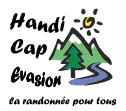 Pour partager des randos entre personnes handicapées et valides, découvrir la joëlette (fauteuil adapté à la randonnée), contactez nous !22 Janvier : initiation aux différentes techniques de maniement d’une joëlette (Rando à la journée dans le bois de Païolive).Contact : Béatrice :06 68 04 08 93          charabea@hotmail.fr26  février : Le petit âne bleu, rando intergénérationnelle.Contact : Monique :06 15 01 24 01           sentenove@gmail.comWeek end 31 mars et 01/02 avril : cross suivi d’une mini « grotte pour tous » le 31 mars aura lieu le cross du collège de Pont st Esprit et les 01 et 02 avril la visite d’une grotte.Contact :Monique : 06 77 47 74 43          monique.gaultier07150@yahoo.fr                Marie Hélène : 06 13 88 11 91          mariehelene.rutten@sfr.fr                Pascal : 04 75 94 29 58          masselot.pascal@sfr.fr30 avril : rando en forêt de Valbonne avec l’antenne 30/34Contact : Vincent :07 82 02 80 83          vincentfauvel12@gmail.com1er mai : Journée rando pour tous.Contact : Découvrir en marchant, communauté de communes.         daniel.doladille@wanadoo.fr    14 mai : balazuc + vieil audon  venez découvrir le vieux village de Balazuc et le village restauré du vieil audon au travers d’une randonnée à la journée.Contact : Marie Hélène : 06 13 88 11 91      mariehelene.rutten@sfr.fr18 juin :Montselgues les tourbières de Montselgues + aire de nourissage de vautours ?Contact : Pascal :04 75 94 29 58          masselot.pascal@sfr.fr16 juillet : miellerie belleval+circuit des mines de banneContact : béa ou monique roux27 aout : Saint joseph des bancs :découverte d’une partie de la région d’Aubenas au travers d’une rando à la journée.Contact : Pascal : 04 75 94 29 58          masselot.pascal@sfr.fr Septembre : les tétines de vernonContact : Decouvrir en marchant          daniel.doladille@wanadoo.fr15 Octobre :rando châtaignes au serre de barreContact : Découvrir en marchant    daniel.doladille@wanadoo.fr12 Novembre : château de Gaud dans les gorges de l’ardècheContact :Vincent+ Myriam :04 75 88 47 02     nouvelmyriam@gmail.com10 Décembre : rando autour de Saint RemèzeContact : Monique :06 77 47 74 43          monique.gaultier07150@yahoo.fr                 Anne Marie : 06 75 42 89 22          mas.imperiale@wanadoo.fr